lMADONAS NOVADA PAŠVALDĪBA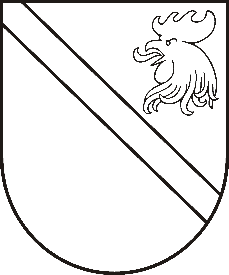 Reģ. Nr. 90000054572Saieta laukums 1, Madona, Madonas novads, LV-4801 t. 64860090, e-pasts: pasts@madona.lv ___________________________________________________________________________MADONAS NOVADA PAŠVALDĪBAS DOMESLĒMUMSMadonā2020.gada 16.jūnijā									           Nr.219									     (protokols Nr.12, 13.p.)Par optiskā kabeļa ierīkošanai Madonas pašvaldības iestādēs 	Sakarā ar datu plūsmas apjoma palielināšanos Madonas novada pašvaldības iestāžu datortīklos, nepieciešams veikt optiskā kabeļa izbūvi un pieslēgšanu Madonas pašvaldības iestādēm. Tādejādi tiktu nodrošināta stabila datu apmaiņa un izmaksu samazinājums par interneta piegādes pakalpojumiem pašvaldības iestāžu datortīklā.	Patreiz pašvaldības iestādēs tiek izmantoti vairāki neatkarīgi interneta pieslēgumi ar dažādām izmaksām un ātrumiem. Optiskā datortīkla izbūve dod iespēju izveidot vienotu interneta pieslēgumu, kas samazinās interneta pakalpojuma izmaksas, palielināt interneta ātrumu stabilai datu plūsmas nodrošināšanai un ir iespējas uzlabot datu pārraides drošību. 	Plānots izveidot pieslēguma vietas Madonas novada pašvaldības iestādēs ar iespēju pievienot vēl citus objektus optiskajam kabelim (videonovērošanu, sensoru vadību u.c.). Ir veikts iepirkums un 2020.gada 11.martā Madonas novada pašvaldības iepirkumu komisija ir pieņēmusi lēmumu par līguma slēgšanu tiesību piešķiršanu publiskā iepirkumā “Optiskās kabeļtrases izbūve Madonas pilsētā” par kopējo līgumcenu 44 047,12 EUR bez pievienotās vērtības nodokļa.Madonas novada pašvaldības investīciju plānā 2020.gadam šim mērķim tika paredzēti 50 000,00 EUR. 	Noklausījusies sniegto informāciju, ņemot vērā 16.06.2020. Finanšu un attīstības komitejas atzinumu, atklāti balsojot: PAR - 13 (Artūrs Čačka, Andris Dombrovskis, Artūrs Grandāns, Gunārs Ikaunieks, Valda Kļaviņa, Agris Lungevičs, Ivars Miķelsons, Valentīns Rakstiņš, Andris Sakne, Rihards Saulītis, Inese Strode, Aleksandrs Šrubs, Gatis Teilis), PRET – NAV, ATTURAS – NAV, Madonas novada pašvaldības dome NOLEMJ:Piešķirt finansējumu Optiskās kabeļtrases izbūvei Madonas pilsētā 50 000,00 EUR no IT nodaļas 2020.gada apstiprinātājām investīcijām un 3297,00 EUR no Madonas novada pašvaldības budžeta nesadalītajiem līdzekļiemDomes priekšsēdētājs								     A.LungevičsE.Veips 64860558